 4º MOMENTO 28/09/2020 A 02/10/2020MEUS ALUNOS VOCÊS DEVERÃO LER O TEXTO SOBRE AMIGOS E AMIGAS ENTENDER, CONVERSAR SOBRE O ASSUNTO COM SEUS FAMILIARES. EM SEGUIDA RESOLVER AS ATIVIDADES INTERPRETANDO O TEXTO, ESCREVENDO PALAVRAS. TAMBÉM VAMOS DAR CONTINUIDADE AOS NÚMEROS NOSSOS COMPANHEIROS.LEIA O TEXTO COM ATENÇÃO EM VOZ ALTA E REFLITA E VEJA AS IMAGENSAMIGOS E AMIZADES AGORA PENSE UM POUCOQUEM SÃO SEUS AMIGOS?RELACIONE QUAIS SÃO:VOCÊ É AMIGO DAS PLANTAS? POR QUE?O QUE É SER UM BOM AMIGO PARA VOCÊ?PESQUISE, LEIA, RECORTE E COLE OU ESCREVA PALAVRAS COM:PL - ……………………………………………………………………………………………………………………………..BL - ……………………………………………………………………………………………………………………………..CL - ……………………………………………………………………………………………………………………………..FL - ……………………………………………………………………………………………………………………………..GL - ……………………………………………………………………………………………………………………………..VL - ……………………………………………………………………………………………………………………………..3. BEM VOCÊ JÁ ENTENDEU OS NÚMEROS COM O MATERIAL DOURADO. AGORA ENTÃO VAMOS ESCREVER COMO SE LÊ:129 ....................................................................................................................................232 ....................................................................................................................................438 ....................................................................................................................................199 ....................................................................................................................................299 ....................................................................................................................................399 ....................................................................................................................................439 ....................................................................................................................................500 ....................................................................................................................................4. VAMOS RESOLVER AS ADIÇÕES COM 3 ORDENS UNIDADE – DEZENA – CENTENA135 + 121 = 242 + 133 = 435 + 214 =391 + 190 =436 + 215 = BOA SEMANA UM ABRAÇO PROFª ROSELI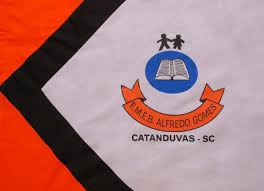 ESCOLA MUNICIPAL DE EDUCAÇÃO BÁSICA ALFREDO GOMES.DIRETORA: IVÂNIA NORA.ASSESSORA PEDAGÓGICA: SIMONE ANDRÉA CARL.ASSESSORA TÉCNICA ADM.: TANIA N. DE ÁVILA.PROFESSORA: ROSELI DE LUCCADISCIPLINA: TODASCATANDUVAS – SCANO 2020 - TURMA 2° ANO MATUTINO A ARVORE É NOSSA GRANDE AMIGA. E DIFÍCIL SAIR POR AÍ E NÃO VER NENHUMA PLANTA SE QUER. ENTRE BRECHAS DE CALÇADAS DE UM MURO OU CALÇADAS EM CANTEIRO, JARDINS, CAMPOS, FLORESTAS EM CASA BASTA OLHARMOS QUE ELAS ESTÃO POR LÁ. AS PLANTAS PODEM SER ENCONTRADAS EM LUGARES MUITO DIFERENTES NA TERRA, NA ÁGUA, NO MAR, NO AR. SÃO NOSSOS AMIGOS. COMO É BOM TER AMIGOS PARA COMPARTILHAR NOSSA VIDA. AMIZADE É UM SENTIMENTO DE AFEIÇÃO, DE CARINHO, DE CUIDADO COM OS SERES VIVOS. COM NOSSOS AMIGOS (AS) NÓS APRENDEMOS, BRINCAMOS, DIVERTIMOS CONVERSAMOS CUIDAMOS UNS DOS OUTROS E CRESCEMOS JUNTOS.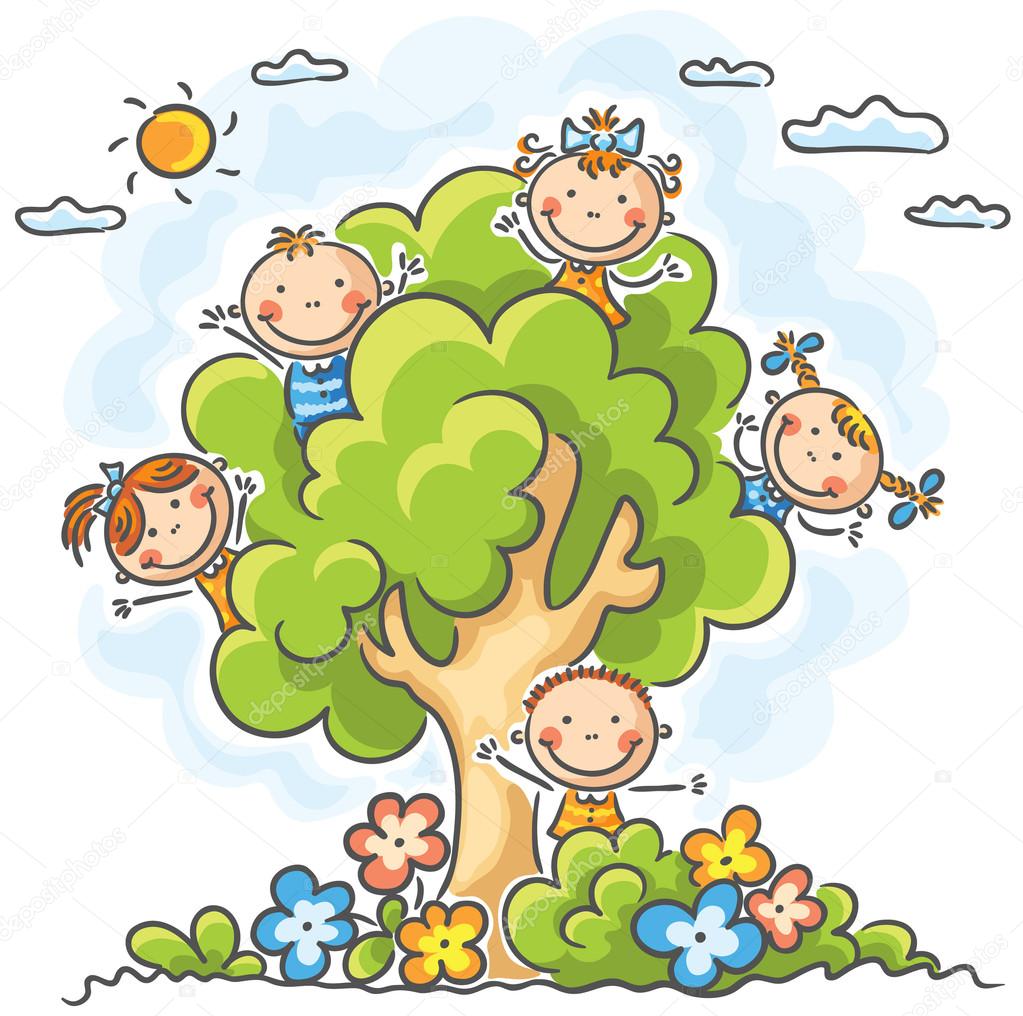 